Service Unit 70-11 Thinking Dayfor all Girl Scout LevelsA money earning event by Cadette Troop 6863 for Savannah Trip 2016.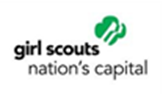 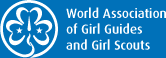 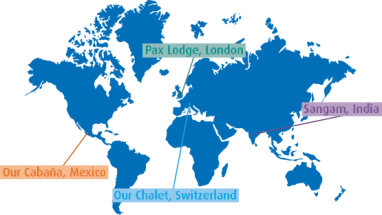 Friday, February 20, 20157pm – 8:30pmPotowmack Elementary School Cafeteria46465 Esterbrook Circle, Sterling, VA 20165             “We can create peace through partnerships” 	Have a great time learning about the 5 WAGGGS Regions 	Earn the official WTD Patch through WTD activities 	$10 per girl registration includes the patch 	Please have each girl bring a small monetary donation for the Juliette Low World Friendship Fund, just some change or a dollar can go a long way. We will discuss this fund as it associates with WTD and WAGGGS during the event. *Only 1-2 registered adults must to stay to shepherd the troop*The adult staying is responsible for having permission slips and health histories for all girls in attendance, we will be taking a group photo to share for #guidinglight GS social media movement so obtain permission to photograph.*Questions about the event should be directed to Tiffany Moore @ nursetiffany@gmail.com.------------------------------------  Detach and return with registration fee --------------------------------------Leader/Adult in Charge:  	Email: 	Phone: 	Troop#:  	Level: 	# of girls attending: 	x $10 = $_ 	Food allergies? 	     Register by February 13, 2015Make checks payable to:  Girl Scout Troop 6863Mail to: Tiffany Moore 20966 Promontory Square, Sterling VA 20165 or drop by and place in screen door if I am not home